Publicado en Madrid el 15/07/2021 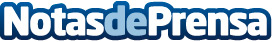 El SEO y sus beneficios, según Saúl Román JiménezDe acuerdo a lo explicado por el especialista en SEO Saúl Román Jiménez, el buscador de Google tiene reservado hasta cuatro puestos por encima de los resultados orgánicos para los anuncios pagos. Pero, hasta el día de hoy, los usuarios no consiguen diferenciar estos anuncios de aquellos resultados naturales que están por debajoDatos de contacto:Alvaro Lopez629456410Nota de prensa publicada en: https://www.notasdeprensa.es/el-seo-y-sus-beneficios-segun-saul-roman Categorias: Nacional Marketing Emprendedores E-Commerce http://www.notasdeprensa.es